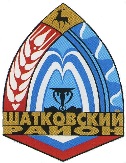 Администрация Светлогорского сельсовета Шатковского муниципального района Нижегородской областиПОСТАНОВЛЕНИЕ	03 марта    2015 года                                                                           №  7           О внесении изменений в постановлениеадминистрации Светлогорского сельсоветаот 02.10.2014 г.№ 35 «Об утвержденииПоложения о предоставлении гражданами,претендующими на замещение должностеймуниципальной службы и лицами, замещающими должности муниципальной службы в администрации Светлогорского сельсовета,сведений о доходах, об имуществе и обязательствахимущественного характера, а также о доходах,об имуществе и обязательствах имущественногохарактера своих супруги (супруга) инесовершеннолетних детей              В соответствии с Указом Президента РФ от 23 июня 2014 г. N 460"Об утверждении формы справки о доходах, расходах, об имуществе и обязательствах имущественного характера и внесении изменений в некоторые акты Президента Российской Федерации"Пункт 3 Положения о предоставлении гражданами, претендующими на замещение должностей муниципальной службы, и лицами, замещающими должности муниципальной службы в Светлогорском сельсовете, сведений о доходах, об имуществе и обязательствах имущественного характера, а также о доходах, об имуществе и обязательствах имущественного характера своих супруги (супруга) и несовершеннолетних детей изложить в следующей редакции: «лица, претендующие на замещение должностей и замещающие должности, осуществление полномочий по которым влечет за собой обязанность представлять сведения о своих доходах, расходах, об имуществе и обязательствах имущественного характера, а также о доходах, расходах, об имуществе и обязательствах имущественного характера своих супруги (супруга) и несовершеннолетних детей, представляют такие сведения по форме справки, утвержденной Указом Президента Российской Федерации № 460 от 23.06.2014 «Об утверждении формы справки о доходах, расходах, об имуществе и обязательствах имущественного характера и внесении изменений в некоторые акты Президента Российской Федерации» ежегодно, не позднее 30 апреля года¸ следующего за отчетным».Обнародовать настоящее постановление на информационных щитах.Глава администрацииСветлогорского сельсовета                                                З.Н.Торунова